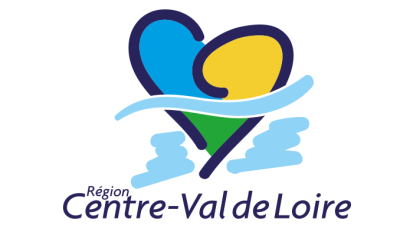 Dispositif Project’EurFormulaire de demande d’accompagnementDénomination de la structure :Titre du projet :Date :Lieu(x) :Cadre réservé à l’administrationDate de réception de la demande :Accusé de réception envoyé le :…PRESENTATION DE VOTRE STRUCTUREIdentification de la structureNom de votre structure : ............................................................................................................................Acronyme : ............................................................................................................................Statut juridique : ............................................................................................................................Adresse de son siège social : ............................................................................................................................Code postal : ................................. Commune : …………………………………….………………………Télécopie : ..................................... Téléphone : ……………………………………………………….……Courriel : ..............................................................................................................Adresse site internet : ............................................................................................Adresse de correspondance, si différente de celle du siège social : ............................................................................................................................Code postal : ................................. Commune : …………………………………………………………..…Numéro SIREN / SIRET : ……………………………………………………………………………………………………..Numéro de récépissé en préfecture, si association : ………………………………………………….………Identification du responsable de la structure (représentant légal) : Nom : .............................................. Prénom : ……………………...…………………………......……Fonction : .............................................................................................................Téléphone : .......................................Courriel : ………………………………………………………………Identification de la personne chargée du dossier de subvention :Nom : .............................................. Prénom : ……………………………………………………….......Fonction : .............................................................................................................Téléphone : ...................................... Courriel : ……………………………………………………………..RENSEIGNEMENTS CONCERNANT LE FONCTIONNEMENT DE VOTRE STRUCTURE Domaines d’intervention :---Description du projet associatif et/ou des activités habituelles de la structure :............................................................................................................................Expériences de la structure en lien avec le projet présenté :............................................................................................................................2- DESCRIPTION DU PROJET EUROPEENPersonne chargée du projet :Nom : .............................................. Prénom : ……………………………………………………….......Téléphone : ...................................... Courriel : ………………………………………………………………En quoi consiste votre projet (objectifs, enjeux, résultats attendus, activités principales à conduire) ?........................................................................................................................................................................................................................................................Etes-vous partenaire d’un ou plusieurs projets européens en cours (hors FESI) :OUI, 1 projetOUI, 2 projets ou plusNONSi oui, combien ? Etes-vous chef de file d’un projet européen en cours (hors FESI) : OUI, la subvention UE sollicitée était supérieure à 150 000€OUI, la subvention UE sollicitée était comprise entre 50 000€ et 150 000€OUI, la subvention UE sollicitée était inférieure à 50 000€NONQuel est le programme sectoriel européen visé par le projet ? Le cas échéant, précisez l’appel à propositions concerné et la date limite de candidature. ............................................................................................................................Avez-vous déjà participé à un projet européen dans le cadre de l’appel à proposition du programme sectoriel visé ?...........................................................................................................................Si oui : En tant que partenaireEn tant que chef de file Avez-vous déjà bénéficié d’un soutien de ce dispositif pour un autre projet ? Le cas échéant, précisez le programme sectoriel, le nom du projet et l’année de demande. ........................................................................................................................................................................................................................................................PARTENAIRES FRANÇAIS ET/OU ETRANGERS : Partenaires français : ...........................................................................................................................Partenaires étrangers : ...........................................................................................................................BUDGET PREVISIONNEL DE L’ACTIONCoût total estimé de l’action : Subvention UE estimée :CERTIFICATION DES INFORMATIONS PAR LA STRUCTURERenseignements certifiés exacts : le àLe Président : L e trésorier/ agent comptable :Cachet de l’organisme demandeur :Pièces à joindre à votre dossierLe dossier complet doit être transmis par courrier en 2 exemplaires.Vous devez joindre à ce dossier : Copie des statuts, datés et signés, récépissé de déclaration de création de la structure ; M. le Président du Conseil régional9 rue Saint Pierre Lentin45041 ORLEANS cedex 1Merci de transmettre également une version électronique de ce dossier à l’adresse suivante : ext-europe@centrevaldeloire.frPour toute question sur ce dispositif, vous pouvez solliciter le service Représentation de la région à Bruxelles et développement de projets européens : Thématiques : Transition énergétique, économie circulaire, climat, qualité de l’air, mobilité durable, Culture, jeunesse, éducation, formation, orientation, sport, citoyenneté :Charline VALLEE : charline.vallee@centrevaldeloire.fr Thématiques : Recherche, Innovation, Numérique :Florence GAUTHIER : florence.gauthier@centrevaldeloire.fr CERTIFICATION DES INFORMATIONS PAR LA STRUCTUREJe soussigné(e), .............................................................................................................................(Nom et prénom)Représentant(e) légal(e) de la structure,Certifie exactes les informations du présent compte rendu.Fait le ............................................................. à …………………………………………………………………………..Signature     En soumettant ce formulaire, j’accepte que mes informations soient collectées et exploitées dans le cadre du dispositif d’accompagnement au montage de projets européens, de son évaluation, des journées d’information sur les opportunités de financements européens organisées en Région, de la cartographie, de la Communication réalisée sur le site L’Europe s’engage en Région Centre-Val de Loire, de l’évaluation de la Stratégie Europe de la région, ….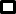     J’accepte que mes coordonnées soient utilisées dans le cadre de communications et d’invitations de la Région Centre-Val de Loire autour d’actualités et d’événements, notamment en lien avec votre domaine d’activité* * Vous êtes informé qu’à tout moment vous pouvez retirer votre consentement.Les informations recueillies feront l’objet de traitements informatiques destinés à : Instruire ma candidature.Ces traitements ont pour base juridique votre consentement. Les destinataires des données sont :La Direction Europe et International ;Le cabinet de consultants en charge du dossier ;Les directions de la Région Centre-Val de Loire ayant un intérêt sur la thématique du dossier ;La Direction en charge du Pilotage, de l’évaluation et de la cartographie de la Région Centre-Val de Loire.Les informations recueillies seront conservées par la Région Centre-Val de Loire pendant :2 ans à compter de la décision si votre demande est refusée ;10 ans à compter de la clôture de la subvention, puis seront susceptibles d’être archivées. En cas de refus de communication des données obligatoires, votre demande de subvention ne pourra être retenue.Conformément à la loi « informatique et libertés » du 6 janvier 1978 modifiée ainsi qu’au Règlement Général sur la Protection des Données personnelles, vous bénéficiez d'un droit d'accès, de rectification, d'effacement, d'opposition pour des motifs légitimes, de limitation des traitements vous concernant que vous pouvez exercer par courrier en vous adressant au délégué à la protection des données de la Région Centre Val de Loire, contact.rgpd@regioncentre.fr  ou 9 rue Saint-Pierre Lentin